Α΄ τάξη:  Μένουμε σπίτι και για μια μικρή Επανάληψη.       7/5/20Κυκλώνω με κίτρινο τις δεκάδες και με μπλε χρώμα τις μονάδες. Στη συνέχεια βάζω τους αριθμούς από τον μικρότερο στον μεγαλύτερο:29           41          35          18          50____ < ____ < ____ < ____ < ____Γράφω ποιος αριθμός έχει:4 δεκάδες και 2 μονάδες: _____1 δεκάδες και 3 μονάδες: _____5 δεκάδες και 0 μονάδες: _____2 δεκάδες και 8 μονάδες: _____3 δεκάδες και 9 μονάδες: _____Βρίσκω το αποτέλεσμα:10 + 10 + 2 = _____                                10 + 10 + 10 + 4 = _____20 + 5 = _____	                                   10 + 10 + 10 + 8 = _____30 + 7 = _____	                                   40 + 3 = _____Υπολογίζω πόσα χρήματα έχει μέσα κάθε τσάντα: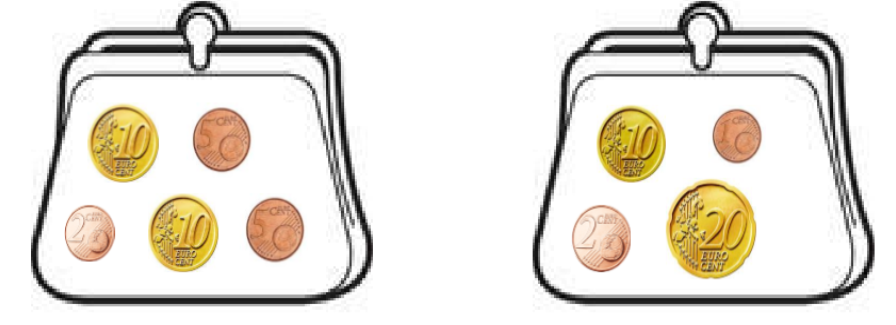 ______________________                       ______________________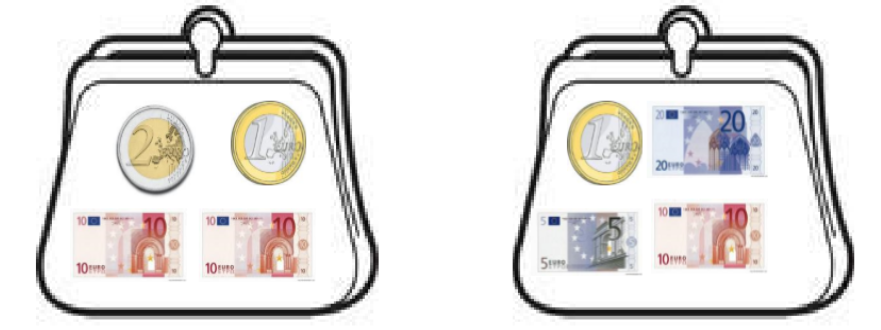 ______________________                       ______________________Ήρθε η ώρα να πλύνουμε τα χεράκια μας καλά και προσεκτικά!!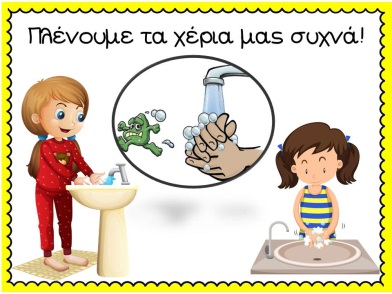 